Συμπληρώνεται για όλα τα Τμήματα Υποχρεωτικά : Πόλη ή χωρίο Καταγωγής : …………………………………………………………………………Συμπληρώνεται από  τους φοιτητές του Τμήματος Διεθνούς Εμπορίου Έχω ολοκληρώσει την πρακτική μου άσκηση την …….……… και παρέδωσα συμπληρωμένο το βιβλίο πρακτικής άσκησης, την βεβαίωση πραγματοποίησης πρακτικής με τα χρονικά διαστήματα, καθώς και επικυρωμένα φωτοαντίγραφα των ενσήμων στο Γραφείο Διασύνδεσης την ……………………………..…………….…**Ο τόπος πραγματοποίησης πρακτικής άσκησης στα αγγλικά είναι: ……………………...……………………………………..…..……………………………………………………………………………………………..……..………………………………………………………………………………………………………………………………………………………Παρουσίασα την πτυχιακή μου εργασία την …..……………... και παρέδωσα ένα αντίτυπο αυτής σε έντυπη δερματόδετη μορφή και ένα σε ηλεκτρονική μορφή (CD-ROM) την ………………………….**Το θέμα πτυχιακής μου στα αγγλικά είναι:………………………...……………………………………………………………………………………………………………….……………………………………….……………………………………………………………………………………………………………………………………………………………………………………………………………………………………………………………………………………………………………………………………………………………………………………………………………………………………………………………………**ΝΑ ΣΥΜΠΛΗΡΩΘΟΥΝ ΑΥΤΑ ΤΑ ΠΕΔΙΑ ΥΠΟΧΡΕΩΤΙΚΑΣυμπληρώνεται από τους φοιτητές του Τμήματος Διεθνούς Εμπορίου που Παρακολουθούν το παλαιό πρόγραμμα σπουδών :Β Ξένη Γλώσσα που παρακολούθησα :  Γερμανικά  Γαλλικά  Ρώσικα 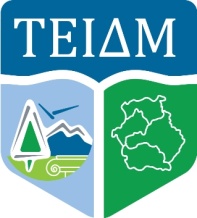 ΤΜΗΜΑ ΔΙΕΘΝΟΥΣ ΕΜΠΟΡΙΟΥΑρ. Πρωτ. ……………………………….Ημερομηνία ……………………………...Σελίδες  1 από 1ΑΙΤΗΣΗ ΟΡΚΩΜΟΣΙΑΣΠρος : Τ.Ε.Ι. ΔΥΤΙΚΗΣ ΜΑΚΕΔΟΝΙΑΣΤΜΗΜΑ ΔΙΕΘΝΟΥΣ ΕΜΠΟΡΙΟΥΠΡΟΣΩΠΙΚΑ ΣΤΟΙΧΕΙΑ :Σας κάνω γνωστό ότι συμπλήρωσα τις νόμιμες υποχρεώσεις, για να καταστώ πτυχιούχος και σας  παρακαλώ να με δεχθείτε στην ορκωμοσία περιόδου ………………………………………. 20….Σας κάνω γνωστό ότι συμπλήρωσα τις νόμιμες υποχρεώσεις, για να καταστώ πτυχιούχος και σας  παρακαλώ να με δεχθείτε στην ορκωμοσία περιόδου ………………………………………. 20….Α.Ε.Μ. : …………………………………………....……….Σας κάνω γνωστό ότι συμπλήρωσα τις νόμιμες υποχρεώσεις, για να καταστώ πτυχιούχος και σας  παρακαλώ να με δεχθείτε στην ορκωμοσία περιόδου ………………………………………. 20….Σας κάνω γνωστό ότι συμπλήρωσα τις νόμιμες υποχρεώσεις, για να καταστώ πτυχιούχος και σας  παρακαλώ να με δεχθείτε στην ορκωμοσία περιόδου ………………………………………. 20….ΤΜΗΜΑ : ………………………………………………….. ……………………………………………………………..…Σας κάνω γνωστό ότι συμπλήρωσα τις νόμιμες υποχρεώσεις, για να καταστώ πτυχιούχος και σας  παρακαλώ να με δεχθείτε στην ορκωμοσία περιόδου ………………………………………. 20….Σας κάνω γνωστό ότι συμπλήρωσα τις νόμιμες υποχρεώσεις, για να καταστώ πτυχιούχος και σας  παρακαλώ να με δεχθείτε στην ορκωμοσία περιόδου ………………………………………. 20….ΕΠΩΝΥΜΟ : ……………………………..………….…….LAST NAME : ………………………………………………ΟΝΟΜΑ : ……………………….……..…………………..Καστοριά …./…../20….Ο/Η αιτ………….……………………………………(Ονοματεπώνυμο – Υπογραφή)Καστοριά …./…../20….Ο/Η αιτ………….……………………………………(Ονοματεπώνυμο – Υπογραφή)NAME : ………………………………………………………Καστοριά …./…../20….Ο/Η αιτ………….……………………………………(Ονοματεπώνυμο – Υπογραφή)Καστοριά …./…../20….Ο/Η αιτ………….……………………………………(Ονοματεπώνυμο – Υπογραφή)ΟΝΟΜΑ ΠΑΤΡΟΣ : ……………………..………………...Καστοριά …./…../20….Ο/Η αιτ………….……………………………………(Ονοματεπώνυμο – Υπογραφή)Καστοριά …./…../20….Ο/Η αιτ………….……………………………………(Ονοματεπώνυμο – Υπογραφή)FATHERS NAME : …………………………………………Καστοριά …./…../20….Ο/Η αιτ………….……………………………………(Ονοματεπώνυμο – Υπογραφή)Καστοριά …./…../20….Ο/Η αιτ………….……………………………………(Ονοματεπώνυμο – Υπογραφή)ΟΝΟΜΑ ΜΗΤΡΟΣ : …………………………………….…Καστοριά …./…../20….Ο/Η αιτ………….……………………………………(Ονοματεπώνυμο – Υπογραφή)Καστοριά …./…../20….Ο/Η αιτ………….……………………………………(Ονοματεπώνυμο – Υπογραφή)ΔΙΕΥΘΥΝΣΗ ΚΑΤΟΙΚΙΑΣ  Καστοριά …./…../20….Ο/Η αιτ………….……………………………………(Ονοματεπώνυμο – Υπογραφή)Καστοριά …./…../20….Ο/Η αιτ………….……………………………………(Ονοματεπώνυμο – Υπογραφή)ΟΔΟΣ : ………………………………………….………..Με την αίτηση μου καταθέτω :Βεβαίωση έγκρισης της πτυχιακής μου εργασίας Βιβλίο Πρακτικής άσκησηςΒεβαίωση Πρακτικής άσκησης και ένσημα Φοιτητικό πάσοΔελτίο σίτισηςΒεβαίωση από την βιβλιοθήκη ότι δεν οφείλω βιβλίαΒιβλιάριο ασθενείας………………………………………….………………………………………………….….ΑΡ.…...  Τ.Κ. : ……..…..   ΠΟΛΗ : ………….…….……Με την αίτηση μου καταθέτω :Βεβαίωση έγκρισης της πτυχιακής μου εργασίας Βιβλίο Πρακτικής άσκησηςΒεβαίωση Πρακτικής άσκησης και ένσημα Φοιτητικό πάσοΔελτίο σίτισηςΒεβαίωση από την βιβλιοθήκη ότι δεν οφείλω βιβλίαΒιβλιάριο ασθενείας………………………………………….………………………………………………….….ΝΟΜΟΣ : ………………….………………………...….…Με την αίτηση μου καταθέτω :Βεβαίωση έγκρισης της πτυχιακής μου εργασίας Βιβλίο Πρακτικής άσκησηςΒεβαίωση Πρακτικής άσκησης και ένσημα Φοιτητικό πάσοΔελτίο σίτισηςΒεβαίωση από την βιβλιοθήκη ότι δεν οφείλω βιβλίαΒιβλιάριο ασθενείας………………………………………….………………………………………………….….ΤΗΛΕΦΩΝΑ:Με την αίτηση μου καταθέτω :Βεβαίωση έγκρισης της πτυχιακής μου εργασίας Βιβλίο Πρακτικής άσκησηςΒεβαίωση Πρακτικής άσκησης και ένσημα Φοιτητικό πάσοΔελτίο σίτισηςΒεβαίωση από την βιβλιοθήκη ότι δεν οφείλω βιβλίαΒιβλιάριο ασθενείας………………………………………….………………………………………………….….ΜΟΝΙΜΗΣ ΚΑΤΟΙΚΙΑΣ : ………………………..………Με την αίτηση μου καταθέτω :Βεβαίωση έγκρισης της πτυχιακής μου εργασίας Βιβλίο Πρακτικής άσκησηςΒεβαίωση Πρακτικής άσκησης και ένσημα Φοιτητικό πάσοΔελτίο σίτισηςΒεβαίωση από την βιβλιοθήκη ότι δεν οφείλω βιβλίαΒιβλιάριο ασθενείας………………………………………….………………………………………………….….ΠΡΟΣΩΡΙΝΗΣ ΚΑΤΟΙΚΙΑΣ: ……….…………….………Με την αίτηση μου καταθέτω :Βεβαίωση έγκρισης της πτυχιακής μου εργασίας Βιβλίο Πρακτικής άσκησηςΒεβαίωση Πρακτικής άσκησης και ένσημα Φοιτητικό πάσοΔελτίο σίτισηςΒεβαίωση από την βιβλιοθήκη ότι δεν οφείλω βιβλίαΒιβλιάριο ασθενείας………………………………………….………………………………………………….….ΚΙΝΗΤΟ ΤΗΛΕΦΩΝΟ : …………………………………..Με την αίτηση μου καταθέτω :Βεβαίωση έγκρισης της πτυχιακής μου εργασίας Βιβλίο Πρακτικής άσκησηςΒεβαίωση Πρακτικής άσκησης και ένσημα Φοιτητικό πάσοΔελτίο σίτισηςΒεβαίωση από την βιβλιοθήκη ότι δεν οφείλω βιβλίαΒιβλιάριο ασθενείας………………………………………….………………………………………………….….E-MAIL : ……………..…………………...……………..…Με την αίτηση μου καταθέτω :Βεβαίωση έγκρισης της πτυχιακής μου εργασίας Βιβλίο Πρακτικής άσκησηςΒεβαίωση Πρακτικής άσκησης και ένσημα Φοιτητικό πάσοΔελτίο σίτισηςΒεβαίωση από την βιβλιοθήκη ότι δεν οφείλω βιβλίαΒιβλιάριο ασθενείας………………………………………….………………………………………………….….ΣΤΟΙΧΕΙΑ ΤΑΥΤΟΤΗΤΑΣ :Με την αίτηση μου καταθέτω :Βεβαίωση έγκρισης της πτυχιακής μου εργασίας Βιβλίο Πρακτικής άσκησηςΒεβαίωση Πρακτικής άσκησης και ένσημα Φοιτητικό πάσοΔελτίο σίτισηςΒεβαίωση από την βιβλιοθήκη ότι δεν οφείλω βιβλίαΒιβλιάριο ασθενείας………………………………………….………………………………………………….….ΗΜΕΡΟΜΗΝΙΑ ΓΕΝΝΗΣΗΣ: ……..…. /……..…/….…...Με την αίτηση μου καταθέτω :Βεβαίωση έγκρισης της πτυχιακής μου εργασίας Βιβλίο Πρακτικής άσκησηςΒεβαίωση Πρακτικής άσκησης και ένσημα Φοιτητικό πάσοΔελτίο σίτισηςΒεβαίωση από την βιβλιοθήκη ότι δεν οφείλω βιβλίαΒιβλιάριο ασθενείας………………………………………….………………………………………………….….ΤΟΠΟΣ ΓΕΝΝΗΣΗΣ : ……………………….……….…..Με την αίτηση μου καταθέτω :Βεβαίωση έγκρισης της πτυχιακής μου εργασίας Βιβλίο Πρακτικής άσκησηςΒεβαίωση Πρακτικής άσκησης και ένσημα Φοιτητικό πάσοΔελτίο σίτισηςΒεβαίωση από την βιβλιοθήκη ότι δεν οφείλω βιβλίαΒιβλιάριο ασθενείας………………………………………….………………………………………………….….ΝΟΜΟΣ ΓΕΝΝΗΣΗΣ : …………………………………...Με την αίτηση μου καταθέτω :Βεβαίωση έγκρισης της πτυχιακής μου εργασίας Βιβλίο Πρακτικής άσκησηςΒεβαίωση Πρακτικής άσκησης και ένσημα Φοιτητικό πάσοΔελτίο σίτισηςΒεβαίωση από την βιβλιοθήκη ότι δεν οφείλω βιβλίαΒιβλιάριο ασθενείας………………………………………….………………………………………………….….Παρατηρήσεις : ………………………………………………………………………………………………………………. ………………………………………………………………………………………………………………………………... ……………………………………………………………………………………………………………………………….. Παρατηρήσεις : ………………………………………………………………………………………………………………. ………………………………………………………………………………………………………………………………... ……………………………………………………………………………………………………………………………….. Παρατηρήσεις : ………………………………………………………………………………………………………………. ………………………………………………………………………………………………………………………………... ……………………………………………………………………………………………………………………………….. 